	Referral Contact: When completed, please fax or mail this form using a confidential cover sheet with the signed Authorization to Release Information to:  Debbi Reed, Early Warning Specialist    Phone: 253-733-9882	Mail: PSESD Dropout Prevention & Retrieval, Attn: Debbi Reed, 800 Oakesdale Ave SW, Renton, WA 98057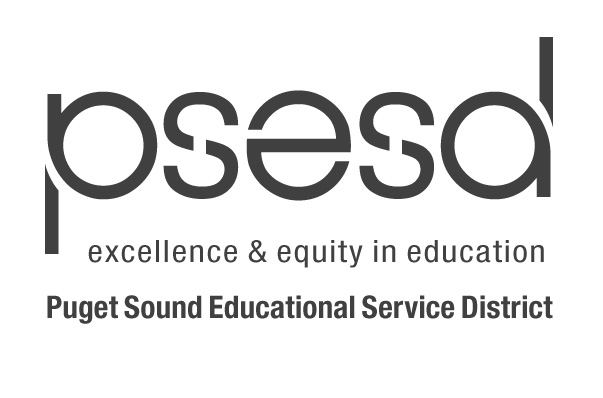                           Positive Steps – Referral Form                      email: dreed@psesd.org                          Positive Steps – Referral Form                      email: dreed@psesd.org                          Positive Steps – Referral Form                      email: dreed@psesd.orgReceived: ______________Referral Date:      Referral Date:       Truancy Juvis #:                      Juvis #:                      Referred by:      Contact Info:      Referred by:      Contact Info:       ARYCause #:1  -7-              -  Cause #:1  -7-              -  Referred by:      Contact Info:      Referred by:      Contact Info:       PSTPositive Steps Team:      Positive Steps Team:      Assigned to:      Assigned to:       Parent ProjectPositive Steps Team:      Positive Steps Team:      Student InformationStudent Name:Student Name:SchoolSchoolSchoolSchoolStudent InformationStudent BD:Student BD:Age   Age   School District:School District:Student InformationSex:Sex:M  FM  FM  FM  FM  FCurrent/last school attended:Current/last school attended:Student InformationRace: Race: Hispanic Y   NHispanic Y   NHispanic Y   NHispanic Y   NSchool Phone:School Phone:Student InformationFamilyFamilyFamilyFamilyBirth DateBirth DateLives WithContact person:Student InformationMotherDate last attended:Date last attended:Student InformationFatherGrade:Grade:Student InformationHome Address:      Home Address:      Home Address:      Home Address:      Home Address:      Home Address:      Home Address:      Credits:Credits:Student InformationCity/Zip:      City/Zip:      City/Zip:      City/Zip:      City/Zip:      City/Zip:      City/Zip:      IEP/504:IEP/504:Student Information Incorporated                  Unincorporated Incorporated                  Unincorporated Incorporated                  Unincorporated Incorporated                  Unincorporated Incorporated                  Unincorporated Incorporated                  Unincorporated Incorporated                  UnincorporatedDiscipline Issues:Discipline Issues:Home Phone:      Home Phone:      Home Phone:      Home Phone:      Home Phone:      Home Phone:      Home Phone:      Areas of Concern in School:Cell Phone:      Cell Phone:      Cell Phone:      Cell Phone:      Cell Phone:      Cell Phone:      Cell Phone:      Areas of Concern in School:Reason for Referral (please indicate areas of concern and reasons why)Substance Abuse:Extracurricular Activities:Reason for Referral (please indicate areas of concern and reasons why)Medical Issues:Aggressive Behavior:Reason for Referral (please indicate areas of concern and reasons why)Mental Health:Criminal Activities:Reason for Referral (please indicate areas of concern and reasons why)Family Conflict:Gang Affiliation:Reason for Referral (please indicate areas of concern and reasons why)Social Issues:Other: 1st Home Visit Date: Next Court Date: